Year 4 Long Term Curriculum Map 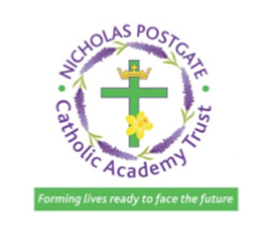 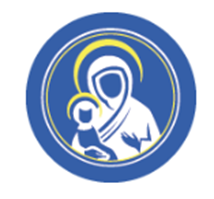 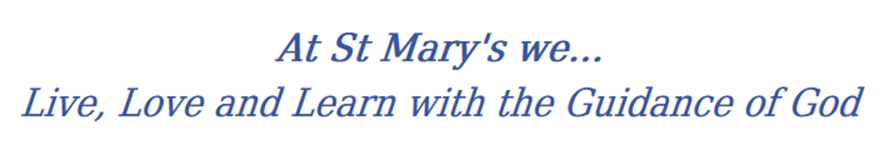 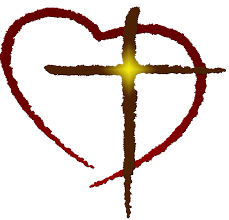 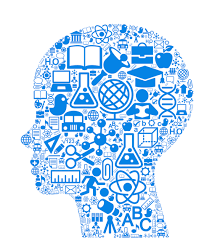 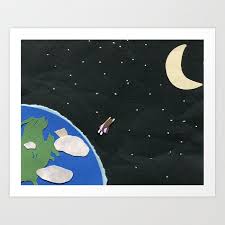 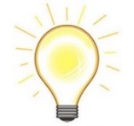 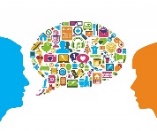 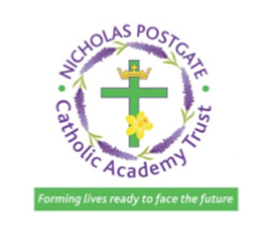 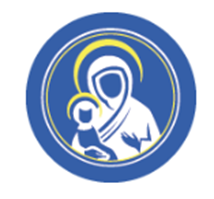 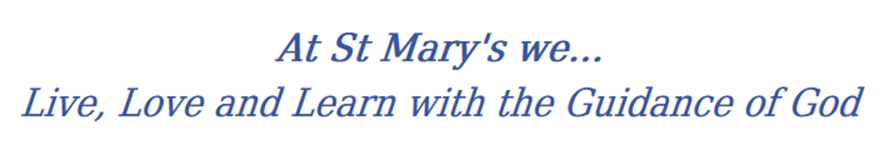 2019-20Autumn 1Autumn 2Spring 1Spring 2Summer 1Summer 2REPeopleCalledJudaismGiftsCommunityGiving and receivingSelf-disciplineNew lifeBuilding BridgesIslamGod’s peoplePSHEBeing Me In My World  Being part of a class team Being a school citizen Rights, responsibilities and democracy (school council) Rewards and consequences Group decision-making Having a voice What motivates behaviour Celebrating Difference  Challenging assumptions Judging by appearance Accepting self and others Understanding influences Understanding bullying Problem-solving Identifying how special and unique everyone is First impressions Dreams and Goals  Hopes and dreams Overcoming disappointment Creating new, realistic dreams Achieving goals Working in a group Celebrating contributions Resilience Positive attitudes Healthy Me  Healthier friendships Group dynamics Smoking Alcohol Assertiveness Peer pressure Celebrating inner strength Relationships  Jealousy Love and loss Memories of loved ones Getting on and Falling Out Girlfriends and boyfriends Showing appreciation to people and animals Changing Me  Being unique Having a baby Girls and puberty Confidence in change Accepting change Preparing for transition Environmental change EnglishSetting descriptionCharacter DescriptionPersuasive writing – leaflet Persuasive writing – letters. Instructions Poetry – dreadful menace (Literacy shed)Poetry Newspaper report Non-chronological report Explanation text Narrative – adventure  Reports Narrative story Character description PoetryDiary entry Report Informative writing. Class Text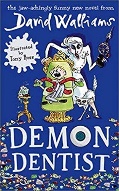 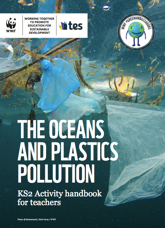 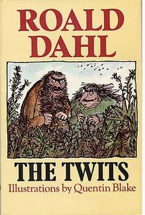 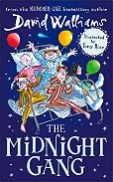 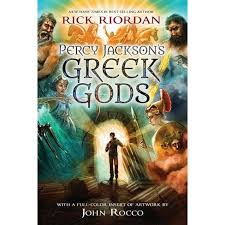 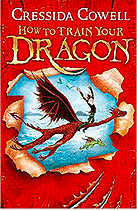 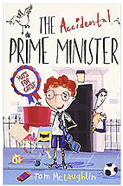 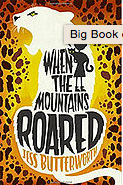 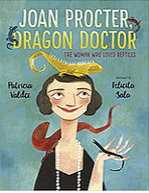 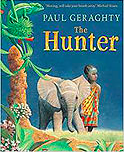 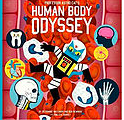 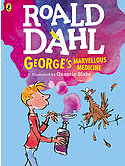 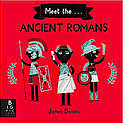 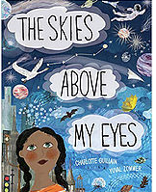 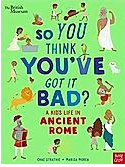 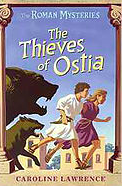 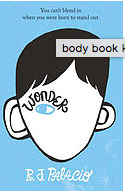 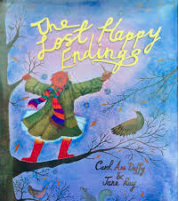 HistoryAncient GreeksDeveloping chronological understanding when were the Ancient Greeks around. Identifying trends over time during the Ancient Greeks and beyond.Roman Empire and its impact on BritainUsing a range of sources to understand how the past is constructed. Developing knowledge on a significant turning points in Roman history, how the Romans have affected the world.Food                                                  Transport                                                    DemocracyAncient GreeksDeveloping chronological understanding when were the Ancient Greeks around. Identifying trends over time during the Ancient Greeks and beyond.Roman Empire and its impact on BritainUsing a range of sources to understand how the past is constructed. Developing knowledge on a significant turning points in Roman history, how the Romans have affected the world.Food                                                  Transport                                                    DemocracyAncient GreeksDeveloping chronological understanding when were the Ancient Greeks around. Identifying trends over time during the Ancient Greeks and beyond.Roman Empire and its impact on BritainUsing a range of sources to understand how the past is constructed. Developing knowledge on a significant turning points in Roman history, how the Romans have affected the world.Food                                                  Transport                                                    DemocracyAncient GreeksDeveloping chronological understanding when were the Ancient Greeks around. Identifying trends over time during the Ancient Greeks and beyond.Roman Empire and its impact on BritainUsing a range of sources to understand how the past is constructed. Developing knowledge on a significant turning points in Roman history, how the Romans have affected the world.Food                                                  Transport                                                    DemocracyAncient GreeksDeveloping chronological understanding when were the Ancient Greeks around. Identifying trends over time during the Ancient Greeks and beyond.Roman Empire and its impact on BritainUsing a range of sources to understand how the past is constructed. Developing knowledge on a significant turning points in Roman history, how the Romans have affected the world.Food                                                  Transport                                                    DemocracyAncient GreeksDeveloping chronological understanding when were the Ancient Greeks around. Identifying trends over time during the Ancient Greeks and beyond.Roman Empire and its impact on BritainUsing a range of sources to understand how the past is constructed. Developing knowledge on a significant turning points in Roman history, how the Romans have affected the world.Food                                                  Transport                                                    DemocracyGeographyLocational and place knowledge Locate Greece and its cities Identify key topographical features (hills, rivers, seas and costs etc.) Human and Physical  Geographical formations including mountains, seas and islands. Aegan Sea and the Meditteranean.How does the climate affect/influence its trade Geographical Skills and Field Work Use four figure grid references Locational and place knowledge Locate Greece and its cities Identify key topographical features (hills, rivers, seas and costs etc.) Human and Physical  Geographical formations including mountains, seas and islands. Aegan Sea and the Meditteranean.How does the climate affect/influence its trade Geographical Skills and Field Work Use four figure grid references Locational and place knowledge Locate Italy and European countries of the Roman Empire and  their major geographical features Identify key topographical features (hills, rivers, seas and costs etc.) Human and Physical  How does the location affect/influence where the settlements are and their lifestyle – especially Italy.  Why did they not invade Scotland? - climate Geographical Skills and Field Work Use maps, atlases, globes and digital media to locate countries Use four figure grid references  Locational and place knowledge Locate Italy and European countries of the Roman Empire and  their major geographical features Identify key topographical features (hills, rivers, seas and costs etc.) Human and Physical  How does the location affect/influence where the settlements are and their lifestyle – especially Italy.  Why did they not invade Scotland? - climate Geographical Skills and Field Work Use maps, atlases, globes and digital media to locate countries Use four figure grid references  Locational and place knowledge Locate key countries of the Roman Empire their major geographical features Identify key topographical features (hills, rivers, seas and costs etc.) Human and Physical How does the location affect/influence where the settlements are (rivers and trade for example) Geographical Skills and Field Work Use maps, atlases, globes and digital media to locate countries Use four figure grid referencesLocational and place knowledge Locate key countries of the Roman Empire their major geographical features Identify key topographical features (hills, rivers, seas and costs etc.) Human and Physical How does the location affect/influence where the settlements are (rivers and trade for example) Geographical Skills and Field Work Use maps, atlases, globes and digital media to locate countries Use four figure grid referencesScienceAnimals including human Describe the simple functions of the basic parts of the digestive system in humans.   Electricity  Identify whether or not a lamp will light in a simple series circuit, based on whether or not the lamp is part of a complete loop with a battery. Living things and their habitats Recognise that environments can change and that this can sometimes pose dangers to specific habitats.Living things and their habitats Recognise that environments can change and that this can sometimes pose dangers to specific habitats. Sound Recognise that vibrations from sounds travel through a medium to the ear. States of matter Compare and group materials together, according to whether they are solids, liquids or gases. ScienceWorking ScientificallyDeveloping pupils skills in working scientifically and create more careful, accurate and thoughtful scientists.Scientists that changed the worldCompare scientists from then and now.Working ScientificallyDeveloping pupils skills in working scientifically and create more careful, accurate and thoughtful scientists.Scientists that changed the worldCompare scientists from then and now.Working ScientificallyDeveloping pupils skills in working scientifically and create more careful, accurate and thoughtful scientists.Scientists that changed the worldCompare scientists from then and now.Working ScientificallyDeveloping pupils skills in working scientifically and create more careful, accurate and thoughtful scientists.Scientists that changed the worldCompare scientists from then and now.Working ScientificallyDeveloping pupils skills in working scientifically and create more careful, accurate and thoughtful scientists.Scientists that changed the worldCompare scientists from then and now.Working ScientificallyDeveloping pupils skills in working scientifically and create more careful, accurate and thoughtful scientists.Scientists that changed the worldCompare scientists from then and now.Maths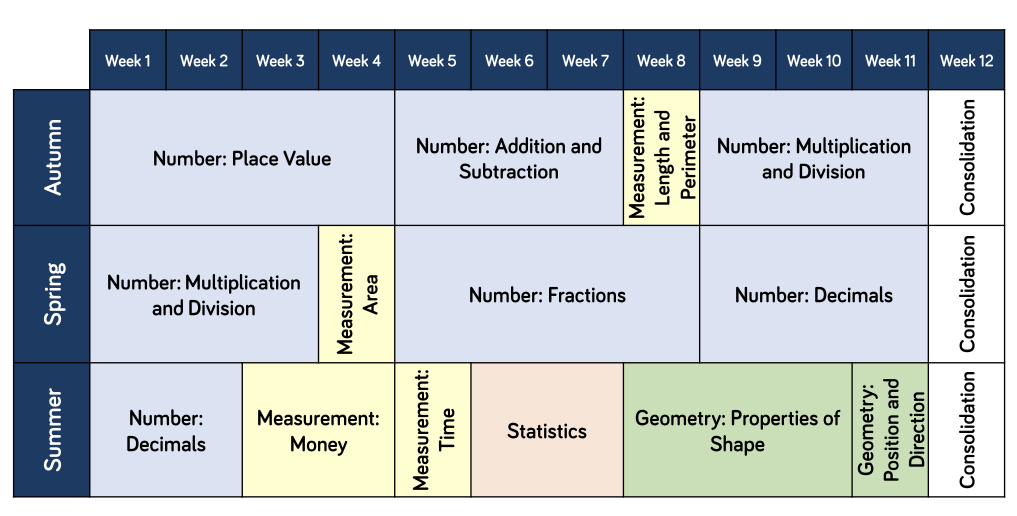 ArtDrawing Use different hardness’s of pencils to show line, tone and texture. Annotate sketches to explain and elaborate ideas. Sketch lightly (no need to use a rubber to correct mistakes). Use shading to show light and shadow. Use hatching and cross hatching to show tone and texture. Select & arrange materials for a striking effect. Ensure work is precise; Use coiling, overlapping, tessellation, mc & montage.  Painting Use a number of brush techniques using thick and thin brushes to produce shapes, textures, patterns & lines. Mix colours effectively. Use watercolour paint to produce washes for backgrounds then add detail. Experiment with creating mood with colourArtist Replicate some of the techniques used by notable artists, artisans and designers. • Create original pieces that are influenced by studies of others.Print Use layers of two or more colours. Replicate patterns observed in natural or built environments. Make printing blocks (e.g. from coiled string glued to a block). Make precise repeating patterns. Digital Media Create images, video & sound recordings and explain why they were created. Sculpture Create and combine shapes to create recognisable forms (eg shapes made from nets or solid materials). Include texture that conveys feelings, expression or movement. Use clay & other mouldable materials. Add materials to provide interesting detail.                              Textiles Shape & stitch materials. Use basic cross stitch & back stitch. DTFood Healthy and varied diet(including cooking and nutrition requirements for KS2)Electrical SystemsSimple circuits and switches (including programming and control)Food Healthy and varied diet(including cooking and nutrition requirements for KS2)Electrical SystemsSimple circuits and switches (including programming and control)Food Healthy and varied diet(including cooking and nutrition requirements for KS2)Electrical SystemsSimple circuits and switches (including programming and control)Mechanical Systems Levers and linkagesMechanical Systems Levers and linkagesFood Healthy and varied diet (including cooking and nutrition requirements for KS2)PEInvasion gamesThrowing, catching, possession and passingGymnasticsSequences. Speed, height, travelInvasion gamesThrowing, catching, possession and passingDanceOAASwimmingAthleticsRunning, throwing, jumping, competing.SwimmingAthleticsRunning, throwing, jumping, competing.Music ABBALearning basic instrumental skills by playing tunes in varying stylesGrime, Classical, Bhangra, Tango, Latin FusionGospelThe BeatlesWestern Classical Music and your choice from Year 4MFLPresenting MyselfFamilyRooms Of The House  OR HabitatsAt The CaféThe ClassroomGoldilocksComputing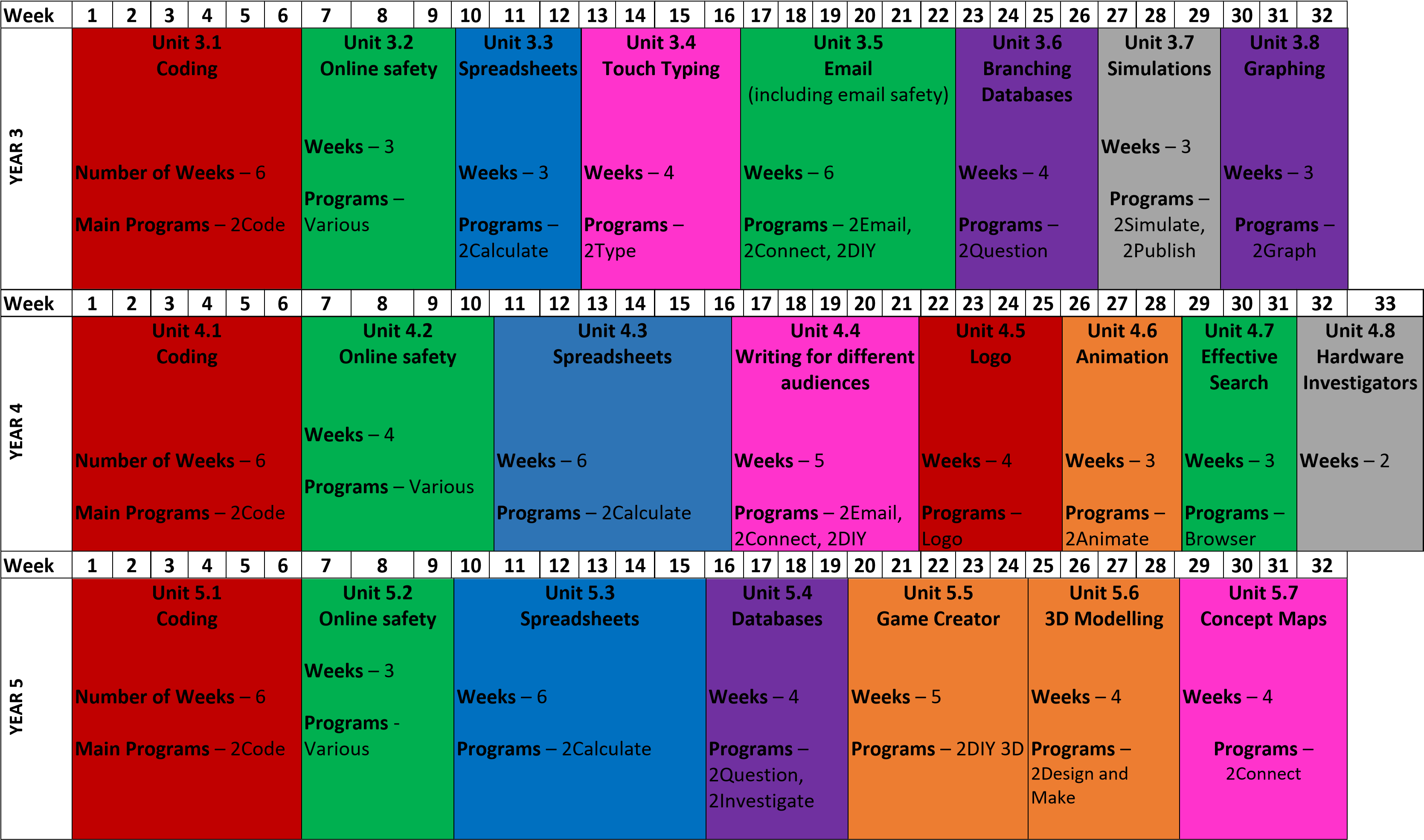 